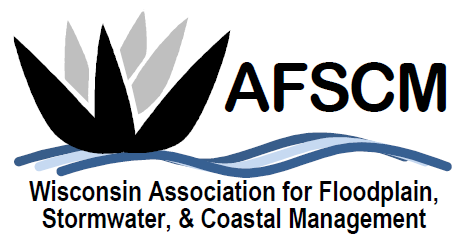 BUSINESS MEETING T, November 8, 2018 Ingleside Hotel, Pewaukee, WI8 amIntroduction – Laura Rozumalski, ChairApproval of 2017 Meeting Minutes – Kalahari Convention Center, Wisconsin Dells, WIS. WursterK. BelanCommittee ReportsTreasurer’s ReportD. Doll stated that this year, the organization did not have many expenses.  The largest expense was insurance followed by the newsletter and website.  Largest income is from membership fees.  Last year’s conference yielded $2,333.Annual Conference CommitteeMegan BenderM. Bender - Welcome and thank you to all attendees and presenters.  Don’t forget to fill out evaluation forms, and fill out raffle cards to win prizes.  Have fun and enjoy the conference.Committee (2)Five (5) awards are available every year, with naccepted – do not have to wait until September for submission  Good projects, teams, individuals can be nominated, and information is available on the website.  Thank you.Megan Bender, explained that there used to be separate committees for stormwater, coastal, floodplain, that are now combined into one Education Committee that M. Bender and L. Rozumalski are trying to create.  This is an open Chair position – if anyone is interested, help is greatly appreciated.  General duties – planning events, continued education presentations, social events, webinars, etc.Membership Committee154 currentfrom post-2017 conference to pre-2018 conferenceSplit 50/50 memberships from municipal/state/non-profits/NGOs and consultants/vendors.  up 9 (145)  Membership numbers average around 150.  We would like to continue to grow membership, so please spread the word.  The annual conference is a great opportunity to engage with WAFSCM, and to obtain PDHs.  Membership dues are only $20, which are included in the conference registration.Website CommitteeL. Rozumalski explained that the website is up and running, updated by , who was assisting with onsite conference registration.  Check the website for updates, which will include events for the Education Committee if that gets going.L. Rozumalski explained that Betsy was not able to make it, but the newsletter is an ongoing process.  If anyone has articles that they would like to submit, feel free to email Betsy.  We will continue to send out newsletters in spring and fallKatie SommersK. Sommers explained that WAFSCM offers 2 types of scholarships each year: 1 to the annual ASFPM (national) Conference and 1 for the state conference  There were 2 applicants for the national conference last year, and we were able to fund both.  There were no applicants for the state conference.  If you would like to apply next year or know someone who would be interested, please consider a scholarship.  Scholarships this year were awarded to local floodplain managers.  Thanks. (Note that this item was swapped with Item J).D. Fowler apologized for lack of response as he was deployed by FEMA to Florida for a few months  He stated that he is back now, hoping to get the Legislative Committee back, and he is now working with ASFPM in Madison.  Explained that there were some missed opportunities to weigh in on legislation, hoping to testify in the future.  Gary Heinrichs is also deployed, but hopefully will help to get the Legislative Committee back on track.  Thanks.stated that with the recent disasters, FEMA has been in Wisconsin  Both she and K. Sommers have been talking to FEMA.  No particulars yet, but FEMA may offer the 273 EMI class – Introduction to National Flood Insurance Program.  Great course to take if considering CFM.  Good refresher, goes through all of the requirements for the National Flood Insurance Program in a 4-day course.  Hopefully, the course will be offered in Wisconsin, and Michelle will provide information as it becomes available.  Any questions about floodplain management, visit booth at conference.  Thanks. 2018 Year in Review & Future Considerationss held quarterly, next in January 2019.  If interested in participating, let Board know.  Can provide meeting schedule to anyone interested in serving on a Committee.WAFSCM Strategic PlanningS. Wurster explained that in the past couple of years a Strategic Planning effort had been started, typically a topic of the spring Board meeting  During the January or April meeting, the Board will likely kick effort off again.  Take a 10,000-foot view of what the organization does well, where it can improve, etc.  If anyone is interested in volunteering, you do not have to be a Board Member or Committee Chair to join effort.  We would love your participation, so please check with him or any of the Board Members to get connected.Future Webinars and Continued Education OpportunitiesL. Rozumalski explained that future webinars and continued education opportunities are something that we would like to see offered to the membership more often  This comes out of the Strategic Planning effort, recognizing the potential value this provides to the membership.  If anyone is interested in presenting or helping, please contact the Board.  Chair positions are now full with D. Fowler’s return, with the exception of the Education Committee.9October 23-25Central Wisconsin Convention and Expo CenterRothschild (su)L. Rozumalski announced the location, and stated that there are monthly conference planning meetings.  M. Bender stated that she will start having monthly conference planning committee meetings in March since the next year’s conference is a little earlier (October 23).  If anyone is interesting in helping plan, please contact M. Bender.  Always looking for more people willing to help out, especially those close to the conference location (Wausau).  L. Rozumalski stated that there is usually a field trip as part of the conference, and it would be nice to have some local input to plan for sites as part of that offering.  There will also be an open Vice Chair position to vote on next year, so please let the Board know of any nominations or interest in becoming involved with the Board.Other BusinessQuestions?  Comments?  None.October 249.